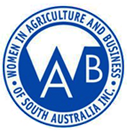 ……………….. BRANCH(insert branch name )Program 2023-2024
Meetings held on …………………………… each monthContact wabinsa@gmail.com for further information2023-20242023-20242023-20242023-20242023-2024DayDateTimeDetailsVenue